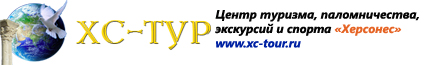 Ialyssos Bay 4*Лето 2012 годаЦены от: *Цена указана за 2-х человек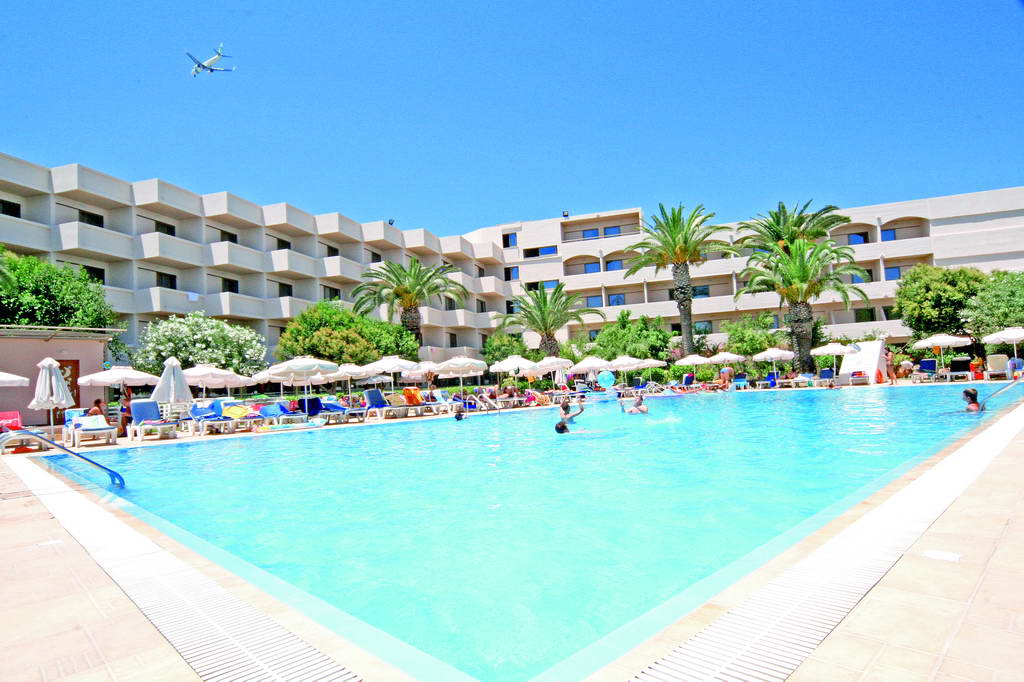 Количество ночейТип питанияСтоимость, руб.7 ночей/8днейЗавтраки442757 ночей/8днейПолупансион4605610 ночей/11днейЗавтраки5855610 ночей/11днейПолупансион5986014 ночей/15днейЗавтраки7196214 ночей/15днейПолупансион75650